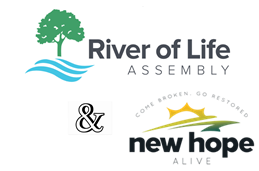 Date:  6 December 2020Title: Paul’s Mission Part 2Series: The Story Ch. 29 Subject: Paul Preaches on the FoundationKey People:  PaulText: ACTS Ch. 18, 1 Corinthians Ch.1 & 3The Story Ch. 29 pg. 424-425Sermon Notes & Scriptures:18 Then Paul left Athens and went to Corinth. 2 There he became acquainted with a Jew named Aquila, born in Pontus, who had recently arrived from Italy with his wife, Priscilla. They had left Italy when Claudius Caesar deported all Jews from Rome. 3 Paul lived and worked with them, for they were tentmakers just as he was.  Acts 18:1-5  (NLT)Now I urge you, brothers and sisters, in the name of our Lord Jesus Christ, that all of you agree in what you say, that there be no divisions among you, and that you be united with the same understanding and the same conviction. 11 For it has been reported to me about you, my brothers and sisters, by members of Chloe’s people, that there is rivalry among you. 12 What I am saying is this: One of you says, “I belong to Paul,” or “I belong to Apollos,” or “I belong to Cephas,” or “I belong to Christ.” 13 Is Christ divided? Was Paul crucified for you? Or were you baptized in Paul’s name? 1 Corinthians 1:10-13   (CSB)“For my part, brothers and sisters, I was not able to speak to you as spiritual people but as people of the flesh, as babies in Christ. 2 I gave you milk to drink, not solid food, since you were not yet ready for it. In fact, you are still not ready, 3 because you are still worldly. For since there is envy and strife[a] among you, are you not worldly and behaving like mere humans? 4 For whenever someone says, “I belong to Paul,” and another, “I belong to Apollos,” are you not acting like mere humans? 5 What then is Apollos? What is Paul? They are servants through whom you believed, and each has the role the Lord has given. 1 Corinthians 3:1-5  (CSB)9 For we are God’s coworkers. You are God’s field, God’s building.  10 According to God’s grace that was given to me, I have laid a foundation as a skilled master builder,[d] and another builds on it. But each one is to be careful how he builds on it. 11 For no one can lay any foundation other than what has been laid down. That foundation is Jesus Christ. 1 Corinthians 3:9-11  (CSB)PAUL’S MISSION – PART 21.  A _______________  is the first part of a ________________.(1 Corinthians 3:1-11 and The Story  pg. 424-425)2.  A _______________  is the _________________ of all.(1 Corinthians 3:1-11 and The Story  pg. 424-425)3.  The _________ of a  ______________ is determined by its _____________________.  (1 Corinthians 3:1-11 and The Story  pg. 424-425)4.  A ________________  is essential to a ________________.(1 Corinthians 3:1-11 and The Story  pg. 424-425)